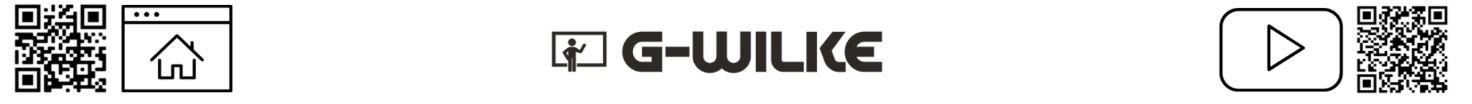 Mein notenvorschlag: _______________    Unterschrift Schüler/in: ______________________datumgemeldetdrangekommenunterschriftlehrkraft